K.P.C PUBLIC SCHOOL , KHARGHAR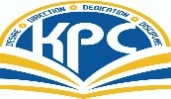 ASSESSMENT – 1 (2022-23)GRADE:  VI                                                                 				MARKS :40SUBJECT: SCIENCE                                                       			TIME : 2 HRSQ1. A] Choose the correct answer:                                                     				(4M)The process of arranging two sets of yarns together to make a fabric is called a. Weaving            	b. Spinning        	c. Cotton               	d. CuttingWhen you suffer from anemia, you are deficient in which one of the following?a. Iron                     	b. Vitamin K        	c. Phosphorus    	d. Vitamin CPotato is an edible  ________.a. Seed                   	b. root              	c. stem            		d. leafAnimals that we use as sources of milk are called _______.Herbivores        	b. Milch animals       	c. carnivores         	d. ParasitesB] State whether the following statements are ‘True’ or ‘False’:          				(4M)1. By eating rice alone , we can fulfill nutritional requirement of our body.2. Animals are producers and can make their own food.3. Fibres help in preventing constipation.4.The fabric made from jute is popularly known as burlap.C]Fill in the blanks:                                                                                 				(4M)1. _______ are used to enhance the flavour of a dish.2. The rearing of silkworms to produce silk is called ________.3. Proteins are made of ___________.4. Living things which derive nutrition from others are known as _________.D]Match the columns:                                                                            				(4M)E] Identify the odd one out with reason:                                                   				(2M)1. Iron , Calcium  , Starch  , Phosphorus2. Nylon , Rayon , Silk , PolyesterF] Give examples of :                                                                                   				(2M)1. Two sources of carbohydrates.2. Two animal fibres.Q2. Very short answer questions (Give one sentence answer)                 				(3M) Our body produces which vitamin in the presence of sunlight?Name the major trade route between Europe and Asia.What is a young growing plant called?Q3.Short answer questions: (Any four)                                                    				(8M)1. Distinguish between teeth of omnivores and carnivores2. Give two uses of  Jute.3. What are looms? What are they used for?4. Define deficiency diseases. Give examples of any two such diseases.5. What are the four categories into which Indian cuisine can be divided?6. What are amino acids? Q4. Long answer questions( Any three)                                                  				(9M)1. Boojho was having difficulty in seeing things in dim light. The doctor tested his eyesight and prescribed a     particular vitamin supplement. He also advised him to include a few food items in his diet.     (a) Which deficiency disease is he suffering from?    (b) Which food component may be lacking in his diet?     (c) Suggest some food items that he should include in his diet.2. What food do we get from animals?3. Describe cotton and its uses.4. Draw and label the parts of the plant.5. What are synthetic fibres ? What are their advantages over natural fibres?                        Column A                        Column BBacteria , fungiScurvyProtein deficiencyDecomposersHuman beingsKwashiorkarDeficiency of vitamin COmnivore